О внесении изменений в решение Совета депутатов городского поселения Приобье от 18.02.2016 № 70«Об утверждении регламента Совета депутатов городского поселения Приобье».         В соответствии с Федеральным законом Российской Федерации от 6 октября 2003 года N 131-ФЗ "Об общих принципах организации местного самоуправления в Российской Федерации", Уставом городского поселения Приобье, Совет депутатов городского поселения Приобье решил:         1. Внести изменения в регламент Совета депутатов городского поселения Приобье, утвержденный решением Совета депутатов городского поселения Приобье от 18.02.2016 № 70 (далее-Регламент), дополнив Регламент  статьей 8.1. следующего содержания:«Статья 8.1. 	1. Совет поселения образует на срок своих полномочий из числа депутатов постоянные комиссии для предварительного рассмотрения и подготовки вопросов, относящихся к ведению Совета поселения, для содействия реализации федерального законодательства, законодательства Ханты-Мансийского автономного округа - Югры, решений Совета поселения. Контроль за исполнением законодательства осуществляется Советом поселения в пределах его полномочий.	2. Постоянные комиссии Совета поселения избираются депутатами из своего состава. Постоянные комиссии Совета поселения избираются в составе председателя и членов комиссии.	3. Каждый депутат вправе состоять в составе нескольких постоянных комиссий Совета поселения.	4. Постоянные комиссии являются основными постоянно действующими рабочими коллегиальными органами Совета поселения, подконтрольные Совету поселения в своей деятельности.	5. Названия, направления деятельности постоянных комиссий, их число, количественный и персональный состав устанавливаются решениями Совета поселения.	6. Постоянные комиссии Совета поселения осуществляют свою деятельность в соответствии с настоящим Регламентом и положениями о постоянных комиссиях, утвержденными Советом поселения.	7. Председатель постоянной комиссии Совета поселения избирается на срок полномочий Совета поселения из числа депутатов Совета поселения открытым голосованием.	8. Кандидатов на должность председателя постоянной комиссии Совета поселения вправе выдвигать депутаты Совета поселения.	9. Кандидат является избранным на должность председателя постоянной комиссии Совета поселения, если в результате голосования он получил более половины голосов "за" от установленного числа депутатов Совета поселения.	10. Решение об избрании председателя постоянной комиссии Совета поселения оформляется решением Совета поселения без дополнительного голосования.	11. Решение об освобождении председателя постоянной комиссии Совета поселения от занимаемой должности принимается большинством в две трети голосов "за" от установленной численности депутатов Совета поселения и оформляется решением Совета поселения.	12. Количественный состав постоянно действующих комиссий Совета поселения составляет 3 депутата. Персональный состав постоянно действующей комиссии Совета поселения избирается на заседании Совета поселения большинством голосов "за" от установленной численности депутатов Совета поселения.	13. В случае необходимости постоянная комиссия Совета поселения может избрать из своего состава заместителя председателя постоянной комиссии.	14. Решение Совета поселения об утверждении состава постоянной комиссии Совета поселения оформляется решением Совета поселения.	15. Изменение в составе постоянной комиссии Совета поселения оформляется решением Совета поселения.	16.  Основной формой работы постоянной комиссии Совета поселения является заседание.	17. Постоянная комиссия Совета поселения правомочна принимать решения на заседаниях, если на заседании присутствует не менее половины членов соответствующей постоянной комиссии.	18. Заседания постоянной комиссии созывается ее председателем, или по инициативе председателя Совета поселения, или не менее одной трети членов соответствующей постоянной комиссии. Заседание проводит председатель постоянной комиссии.	19. На заседании комиссии приглашаются представители администрации городского поселения Приобье. Также могут быть приглашены специалисты, эксперты, представители заинтересованных предприятий, учреждений, организаций.	20. В заседаниях комиссии могут участвовать, с правом совещательного голоса, депутаты Совета депутатов городского поселения Приобье, не входящие в ее состав.	21. На открытых заседаниях вправе присутствовать представители прокуратуры, средств массовой информации, жители поселения.	22. Заседания постоянной комиссии Совета поселения являются открытыми. В случае необходимости по предложению председателя комиссии Совета поселения или не менее чем половины ее членов постоянная комиссия Совета поселения вправе проводить закрытое заседание. Решение об этом принимается большинством голосов от числа присутствующих на заседании членов постоянной комиссии Совета поселения.	23. На заседаниях постоянных комиссий ведутся протоколы заседаний, которые подписываются председательствующим на заседании. Оформление протокола заседания комиссии осуществляет секретарь комиссии.	24. Депутат Совета поселения обязан присутствовать на заседании постоянной комиссии, членом которой он является. О невозможности присутствовать на заседании постоянной комиссии по уважительной причине депутат заблаговременно информирует председателя постоянной комиссии.	25. О заседании постоянной комиссии Совета поселения члены комиссии, а также другие участники ее заседания уведомляются не менее чем за двое суток до заседания соответствующей комиссии.	26. Порядок обсуждения вопросов на заседании постоянной комиссии Совета поселения определяется комиссией самостоятельно.	27. Решения постоянной комиссии Совета поселения принимаются открытым голосованием большинством голосов от числа присутствующих на заседании членов соответствующей комиссии. Депутаты Совета поселения вправе знакомиться с протоколами заседаний любой из постоянных комиссий Совета поселения.	27.1. В случае невозможности проведения заседания комиссии, решение комиссии может быть принято в заочной форме путем опроса мнений членов комиссии по телефону или лично. Решение комиссии, принятое в заочной форме, имеет юридическую силу наравне с решением комиссии, принятым на заседании.	28. При рассмотрении вопросов, относящихся к ведению нескольких постоянных комиссий Совета поселения, могут проводиться их совместные заседания, однако решения на таких заседаниях принимаются каждой из постоянных комиссий самостоятельно. Совместные заседания постоянных комиссий Совета поселения ведут их председатели по согласованию между собой.	29. Председатель постоянной комиссии Совета поселения:1) созывает заседания постоянной комиссии и обеспечивает подготовку материалов к заседаниям постоянной комиссии;2) ведет заседания постоянной комиссии;3) обеспечивает членов постоянной комиссии материалами и документами, связанными с деятельностью постоянной комиссии;4) дает поручения членам постоянной комиссии;5) выполняет иные функции, связанные с организацией работы постоянной комиссии.	30. В случае отсутствия председателя комиссии Совета поселения его обязанности выполняет заместитель председателя комиссии, а в комиссиях Совета поселения, где заместитель председателя комиссии не избирался, - один из членов комиссии.	31. Совет поселения вправе создавать временные комиссии.	32. Временные комиссии Совета поселения создаются для решения конкретной задачи на определенный срок. Задачи, срок деятельности, полномочия и состав временной комиссии Совета поселения определяются решением Совета поселения.	33. Временная комиссия Совета поселения избирается из числа депутатов Совета поселения в составе председателя комиссии и ее членов. Решение об образовании временной комиссии Совета поселения и избрании ее состава принимается большинством голосов от установленного числа депутатов Совета поселения. Депутат, не избранный в состав временной комиссии Совета поселения, может участвовать в ее работе с правом совещательного голоса.	34. Заседание временной комиссии Совета поселения является правомочным, если на нем присутствует более половины депутатов, входящих в ее состав.	35. Временная комиссия Совета поселения ответственна перед Советом поселения и ей подотчетна.	36. По результатам своей деятельности временная комиссия Совета поселения представляет Совету поселения соответствующую информацию, которая оглашается на заседании Совета поселения.	37. Временная комиссия Совета поселения прекращает свою деятельность после выполнения возложенных на нее задач или досрочно по решению Совета поселения.	38. Вопросы, относящиеся к организации деятельности временной комиссии Совета поселения не нашедшие отражения в настоящей статье регулируются аналогично положениям, определяющим порядок работы постоянной комиссии Совета поселения.	39. Решения, заключения, протоколы и иные документы комиссии Совета поселения подписываются ее председателем и хранятся в делах Совета поселения.»          2. Настоящее решение обнародовать путём его размещения на информационном стенде в здании администрации городского поселения Приобье, в помещении библиотеки МБУ «КИЦ «КреДо», а также разместить на официальном сайте администрации муниципального образования городское поселение Приобье в информационно-телекоммуникационной сети «Интернет».         3. Настоящее решение вступает в силу со дня его обнародования.         4. Контроль за исполнением настоящего решения возложить на заместителя главы администрации по вопросам строительства, ЖКХ и обеспечения безопасности.Председатель Совета депутатов		               Главагородского поселения Приобье                                         городского поселения Приобье____________ Е.И.Соломаха				 _____________ Е.Ю.ЕрмаковИсполнитель:									О.А.ИвановаСогласовано: 							Заместитель главы администрации по вопросам строительства , ЖКХ и обеспечению безопасности							С.Б.СмирновЗаместитель главы администрациипо финансовым вопросам                                                                                       Л.Д. ДмитриеваНачальник отдела правового обеспечения                                                           О.А.ИвановаПояснительная записка:	Отделом правового обеспечения разработан проект решения Совета депутатов городского поселения Приобье «О внесении изменений в решение Совета депутатов  городского поселения Приобье от 18.02.2016 №70  «Об утверждении регламента Совета депутатов городского поселения Приобье».	Проект разработан в целях внесения в регламент положения о постоянных и временных комиссиях Совета депутатов гп Приобье.Начальник отдела								О.А.Иванова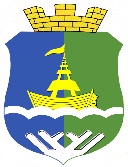 Муниципальное образование городское поселение ПриобьеМуниципальное образование городское поселение ПриобьеМуниципальное образование городское поселение ПриобьеМуниципальное образование городское поселение ПриобьеМуниципальное образование городское поселение ПриобьеМуниципальное образование городское поселение ПриобьеМуниципальное образование городское поселение ПриобьеМуниципальное образование городское поселение ПриобьеМуниципальное образование городское поселение ПриобьеМуниципальное образование городское поселение ПриобьеОктябрьского муниципального районаХанты-Мансийского автономного округа-ЮгрыСОВЕТ ДЕПУТАТОВ ПОСЕЛЕНИЯРЕШЕНИЕОктябрьского муниципального районаХанты-Мансийского автономного округа-ЮгрыСОВЕТ ДЕПУТАТОВ ПОСЕЛЕНИЯРЕШЕНИЕОктябрьского муниципального районаХанты-Мансийского автономного округа-ЮгрыСОВЕТ ДЕПУТАТОВ ПОСЕЛЕНИЯРЕШЕНИЕОктябрьского муниципального районаХанты-Мансийского автономного округа-ЮгрыСОВЕТ ДЕПУТАТОВ ПОСЕЛЕНИЯРЕШЕНИЕОктябрьского муниципального районаХанты-Мансийского автономного округа-ЮгрыСОВЕТ ДЕПУТАТОВ ПОСЕЛЕНИЯРЕШЕНИЕОктябрьского муниципального районаХанты-Мансийского автономного округа-ЮгрыСОВЕТ ДЕПУТАТОВ ПОСЕЛЕНИЯРЕШЕНИЕОктябрьского муниципального районаХанты-Мансийского автономного округа-ЮгрыСОВЕТ ДЕПУТАТОВ ПОСЕЛЕНИЯРЕШЕНИЕОктябрьского муниципального районаХанты-Мансийского автономного округа-ЮгрыСОВЕТ ДЕПУТАТОВ ПОСЕЛЕНИЯРЕШЕНИЕОктябрьского муниципального районаХанты-Мансийского автономного округа-ЮгрыСОВЕТ ДЕПУТАТОВ ПОСЕЛЕНИЯРЕШЕНИЕОктябрьского муниципального районаХанты-Мансийского автономного округа-ЮгрыСОВЕТ ДЕПУТАТОВ ПОСЕЛЕНИЯРЕШЕНИЕ«»2022г.№п.г.т. Приобьеп.г.т. Приобьеп.г.т. Приобьеп.г.т. Приобьеп.г.т. Приобьеп.г.т. Приобьеп.г.т. Приобьеп.г.т. Приобьеп.г.т. Приобьеп.г.т. Приобье